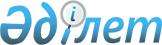 О внесении изменений и дополнений в решение Таласского районного маслихата от 25 декабря 2013 года № 26–6 "Об утверждении Правил оказания социальной помощи, установления размеров и определения перечня отдельных категорий нуждающихся граждан по Таласскому району"
					
			Утративший силу
			
			
		
					Решение Таласского районного маслихата Жамбылской области от 2 апреля 2015 года № 41-7. Зарегистрировано Департаментом юстиции Жамбылской области 16 апреля 2015 года № 2606. Утратило силу решением Таласского районного маслихата Жамбылской области от 13 мая 2019 года № 55-3
      Сноска. Утратило силу решением Таласского районного маслихата Жамбылской области от 13.05.2019 № 55-3 (вводится в действие по истечении десяти календарных дней после дня его первого официального опубликования).

      Примечание РЦПИ.

      В тексте документа сохранена пунктуация и орфография оригинала.
      В соответствии с пунктом 2 – 3 статьи 6 Закона Республики Казахстан от 23 января 2001 года "О местном государственном управлении и самоуправлении в Республике Казахстан", Постановлением Правительства Республики Казахстан от 21 мая 2013 года № 504 "Об утверждении Типовых правил оказания социальной помощи, установления размеров и определения перечня отдельных категорий нуждающихся граждан" Таласский районный маслихат РЕШИЛ:
      Внести в решение Таласского районного маслихата от 25 декабря 2013 года № 26–6 "Об утверждении Правил оказания социальной помощи, установления размеров и определения перечня отдельных категорий нуждающихся граждан по Таласскому району" (зарегистрированный в Реестре государственной регистрации нормативных правовых актов за № 2101, опубликованый в районной газете "Талас тынысы" 25 января 2014 года за № 5) следующие изменения и дополнения:
      в подпункте 2 пункта 3 заменить слова "комиссия создаваемая постановлением акимата Таласского района" заменить словами "комиссия создаваемая решением акима Таласского района".
      В пункте 7: 
      цифры "100 000" заменить цифрами "150 000" слова "(сто тысяч)" заменить словами "(сто пятьдесят тысяч)";
      цифры "20 000" заменить цифрами "30 000" слова "(двадцать тысяч)" заменить словами "(тридцать тысяч)";
      цифры "10 000" заменить цифрами "15 000" слова "(десять тысяч)" заменить словами "(пятнадцать тысяч)"; 
      "Лицам, награжденным орденами и медалями бывшего СССР за самоотверженный труд и безупречную воинскую службу в тылу в годы Великой Отечественной войны в размере 10000 (десять тысяч тенге)" слова заменить словами "лицам, награжденным орденами и медалями бывшего СССР за самоотверженный труд и безупречную воинскую службу в тылу в годы Великой Отечественной войны, а также проработавшим (прослужившим) не менее шести месяцев с 22 июня 1941 года по 9 мая 1945 года и не награжденным орденами и медалями бывшего СССР за самоотверженный труд и безупречную воинскую службу в тылу в годы Великой Отечественной войны в размере 15000 (пятнадцать тысяч тенге)".
      Дополнить словами "женам (мужьям) умерших инвалидов Великой Отечественной войны, которые не вступили в другой брак в размере 30 000 (тридцать тысяч тенге)".
      В пункте 8:
      цифры "20 000" заменить цифрами "40 000" слова "(двадцать тысяч)" заменить словами "(сорок тысяч)";
      в пункте 9:
      цифры "20 000" заменить цифрами "25 000" слова "(двадцать тысяч)" заменить словами "(двадцать пять тысяч)".
      Контроль за исполнением настоящего решения возложить на постоянную комиссию по социально – правовой защите жителей и вопросам культуры Таласского районного маслихата.
      Настоящее постановление вступает в силу со дня государственной регистрации в органах юстиции и вводится в действие по истечении десяти календарных дней после дня его первого официального опубликования.
					© 2012. РГП на ПХВ «Институт законодательства и правовой информации Республики Казахстан» Министерства юстиции Республики Казахстан
				
      Председатель сессии

Секретарь маслихата

      Д. Е. Молдакулов

Ж. Асемов
